OBJECTIVE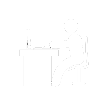 Describe in a few lines your career path, your key skills for the position and your career goals. This is actually an introduction to your cover letter. EDUCATION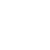 University of lorex | 2014 - 2016Masters degreeLorem Ipsum is simply dummy text of the printing and type setting industry. Lorem Ipsum has been the industry's standard dummy text ever since the 1500s Lorem Ipsum is simply dummyUniversity of lorex | 2014 - 2016Masters degreeLorem Ipsum is simply dummy text of the printing and type setting industry. Lorem Ipsum has been the industry's standard dummy text ever since the 1500s Lorem Ipsum is simply dummyPROFESSIONAL EXPERIENCESCreative designer - CMYK ltd | jan 2030 to dec 2032Lorem Ipsum is simply dummy text of the printing and type setting industry. Lorem Ipsum has been the industry's standard dummy text ever since the 1500s Lorem Ipsum is simply dummyCreative designer - CMYK ltd | jan 2030 to dec 2032Lorem Ipsum is simply dummy text of the printing and type setting industry. Lorem Ipsum has been the industry's standard dummy text ever since the 1500s Lorem Ipsum is simply dummyCreative designer - CMYK ltd | jan 2030 to dec 2032Lorem Ipsum is simply dummy text of the printing and type setting industry. Lorem Ipsum has been the industry's standard dummy text ever since the 1500s Lorem Ipsum is simply dummySKILLSLANGUAGES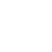 YOUSSEF BAHLAAddress: Jeddah, Saudi Arabia Contacts: 0020 00 10 20 30E-mail : info@bestfreecv.comWebsite: www.Bestfreecv.comSpssMS OfficeAdobe PhotoshopWordPressGoogle AdsFacebook AdsHTML / CSSPHP / PYTHONSQLSpanish: B2English: C1French: A2